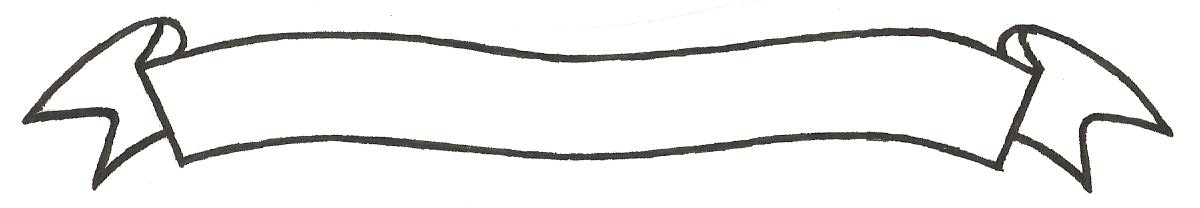 MERU UNIVERSITY OF SCIENCE AND TECHNOLOGYP.O. Box 972-60200 – Meru-Kenya. Tel: 020-2069349, 061-2309217. 064-30320 Cell phone: +254 712524293, +254 789151411 Fax: 064-30321Website: www.mucst.ac.ke  Email: info@mucst.ac.ke    University Examinations 2014/2015THIRD YEAR, FIRST SEMESTER EXAMINATION FOR DIPLOMA IN ELECTRICAL ENGINEERINGEMC 0244: INDUSTRIAL ORGANISATION AND MANAGEMENTDATE: DECEMBER 2014                                                                                            TIME: 1 HOURSINSTRUCTIONS: Answer questions one and any other two questions SECTION A (COMPULSORY)QUESTION ONE (30 MARKS)State the benefits that a business enterprise derives from having an effective system of production planning and control						(5 marks)Name any two acts of parliament that govern industrial relations in Kenya	(2 marks)State the factors that influence the choice of manufacturing process		(4 marks)State the activities that are involved in the managerial function of organising												(5 marks)State the reasons why budgeting is important to an industrial enterprise	(5 marks)SECTION B (ANSWER ANY TWO QUESTIONS)QUESTION TWODiscuss with examples the various manufacturing processes			(8 marks)State the benefits of scientific management					(2 marks)State four activities that are involved in staffing as a managerial process	(5 marks) QUESTION THREEDiscuss the benefits of good industrial relation to a business enterprise	(10 marks)State the challenges faced by trade unions in Kenya				(5 marks)QUESTION FOURDiscuss the functions of stores in a workshop or a factory			(10 marks)Briefly describe the key elements of the purchasing process			(5 marks) 